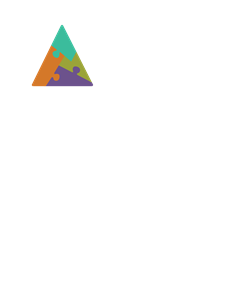 Date:Referring doctor details:Name of doctor: ____________________________________________________Provider #: ________________________________________________________Practice address: _____________________________________________________________________________________________________________________Practice telephone: __________________________________________________Email: _____________________________________________________________Signature: __________________________________________________________Patient details:Full name: __________________________________________________________Date of birth: ________________________________________________________Address: ________________________________________________________________________________________________________________________________Telephone: __________________________________________________________Email: ______________________________________________________________Insurance: ___________________________________________________________*Please fax all referrals to 662.391.1965